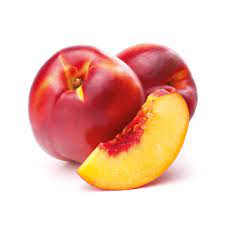 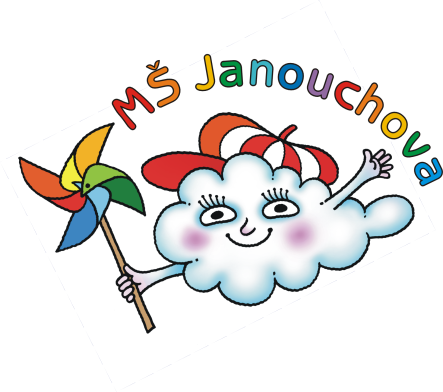 JÍDELNÍ LÍSTEKOD 20. 9. 2021 DO 24. 9. 2021STRAVA JE URČENA K OKAMŽITÉ SPOTŘEBĚ.ZMĚNA JÍDELNÍČKU JE VYHRAZENA.Pavla Maršálková			Helena Zímová		Šárka Ryšavávedoucí kuchařka			vedoucí kuchařka		vedoucí školní jídelnyjídelna Janouchova		jídelna ModletickáČerstvé ovoce, zelenina a bylinky jsou v jídelním lístku zvýrazněny modře.Dbáme na dodržování pitného režimu, po celý den je dětem nabízen mírně oslazený ovocný čaj a voda.PŘESNÍDÁVKAOBĚDSVAČINApomazánka z tuňáka, chléb, nektarinka, ovocný čaj(1,4)zeleninová polévka s bramboremžemlovka s jablky, tvarohem a rozinkami, voda s citrónem(1,3,7,9)obložený chléb s plátkovým sýrem, okurkou a kapií, mléko(1,7)žitný chléb, tvarohová pomazánka s pažitkou, rajčátko, mléko(1,7)brokolicová polévkavepřové maso po italsku, špagety, sýr, hruška, ovocný čaj(1,7)ovocný jogurt, rohlík, hroznové víno, čaj(1,7)chléb s máslem, banán, bílá káva(1,7)zeleninová polévka s kuskusemkrůtí pečeně, bramborový knedlík, dušené hlávkové zelí, ovocný čaj(1,9)dalamánek, mrkvová pomazánka s ředkvičkami, čaj, mléko(1,7)domácí tvarohový krém s čerstvým ovocem, rohlík, ovocný čaj(1,7)celerový krém s houstičkoumexický guláš, hrášková rýže, švestka, ovocný čaj(1,7,9)chléb, bylinková lučina, kedlubna, mléko(1,7)chléb, vaječná pomazánka s pažitkou, paprika, mléko(1,3,7)kuřecí vývar se zeleninou a těstovinouzeleninový nákyp s čočkou, brambor, okurkový salát, ovocný čaj(1,3,9)vánočka s máslem a džemem, jablko, ovocný čaj(1)